Supplementary Material Supplementary figure legendsFigure S1. The Kaplan-Meier Curve of Time to SARS-CoV-2 Clearance in Sensitive Analysis.Figure S2. The Kaplan-Meier Curve of Time to Discharge from Hospital in Sensitive Analysis.Figure S3. Time Course of Statuses of SARS-CoV-2 Test and End Points in Sensitive Analysis.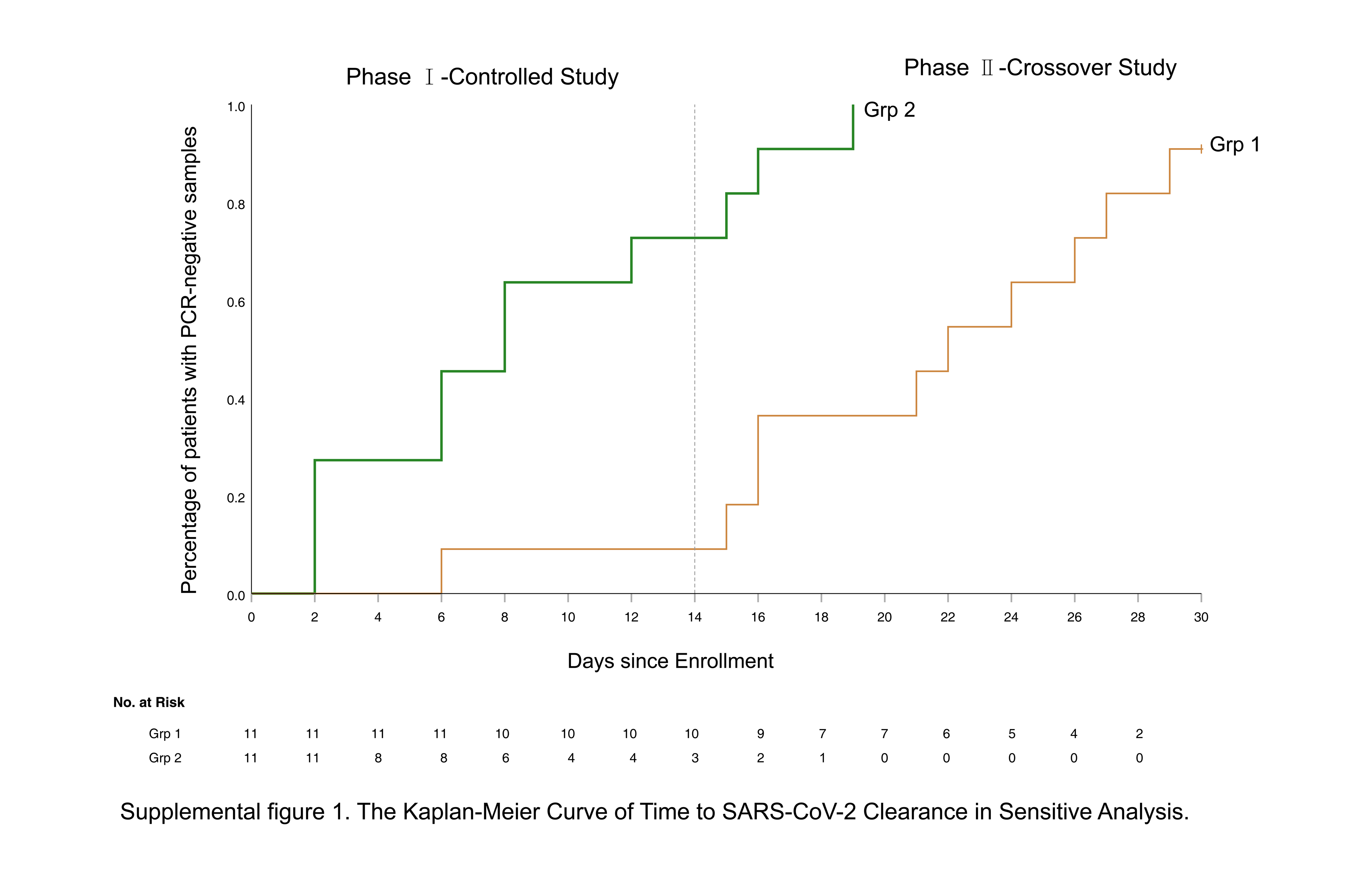 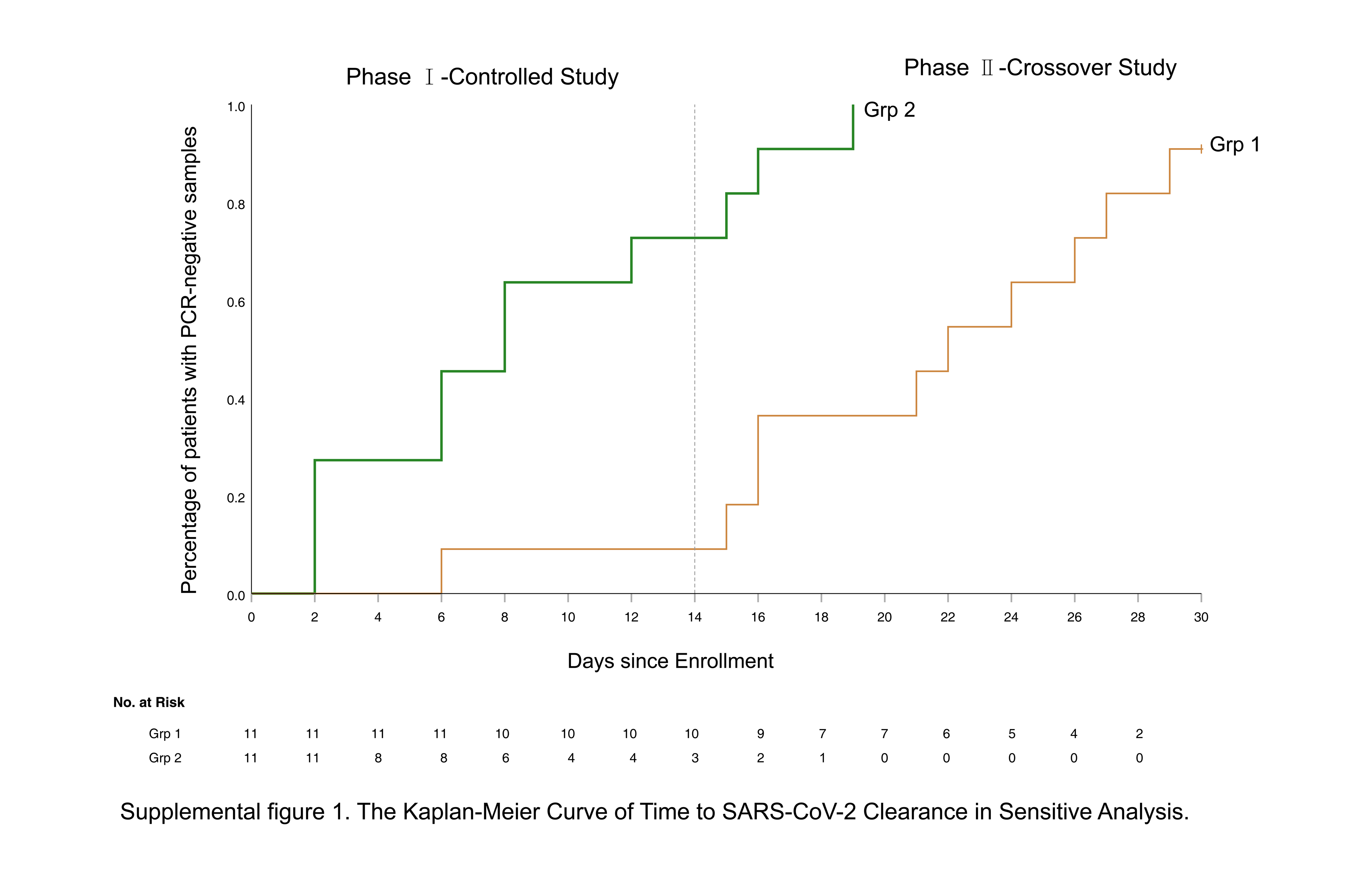 Figure S1. The Kaplan-Meier Curve of Time to SARS-CoV-2 Clearance in Sensitive Analysis.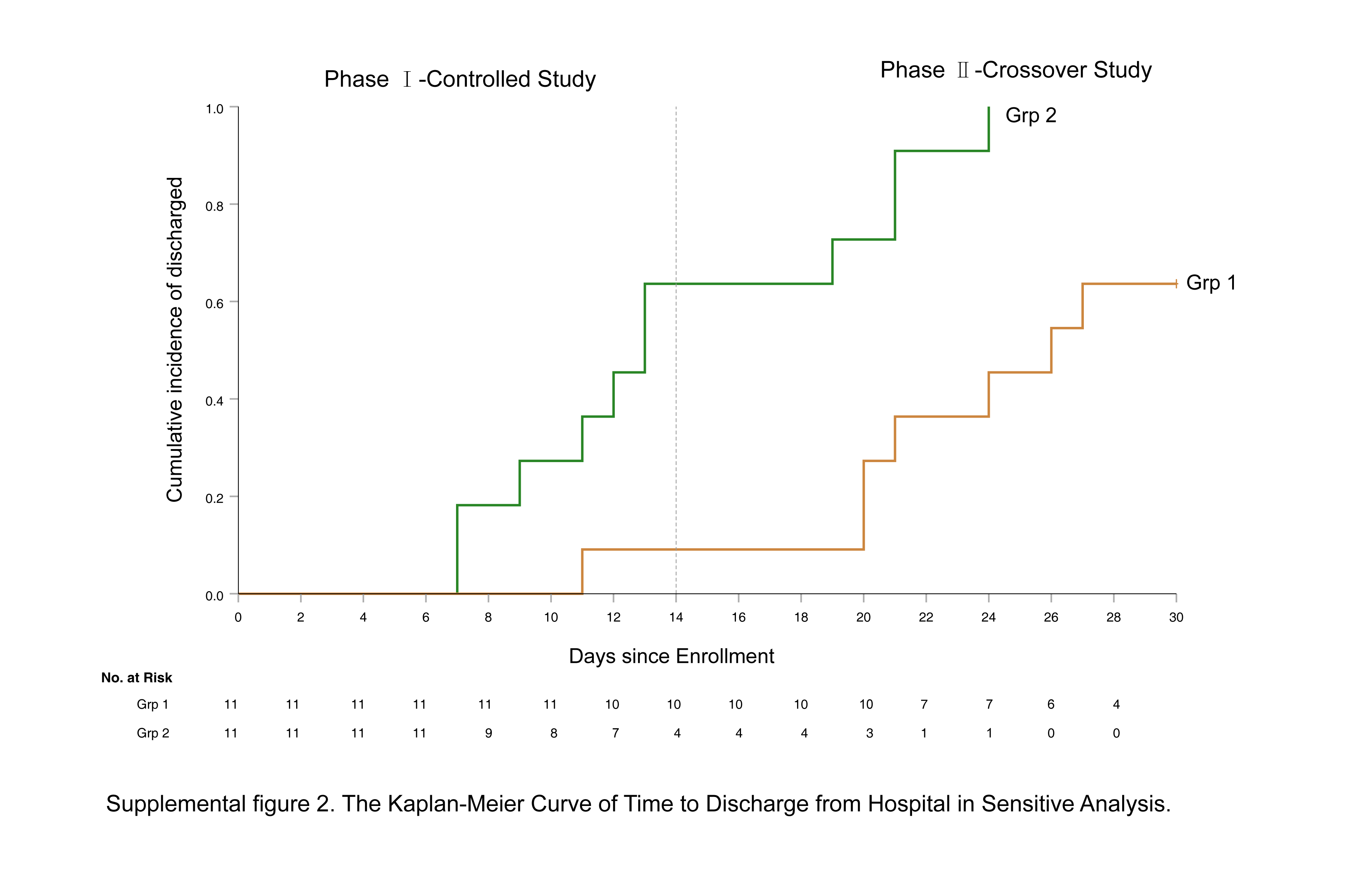 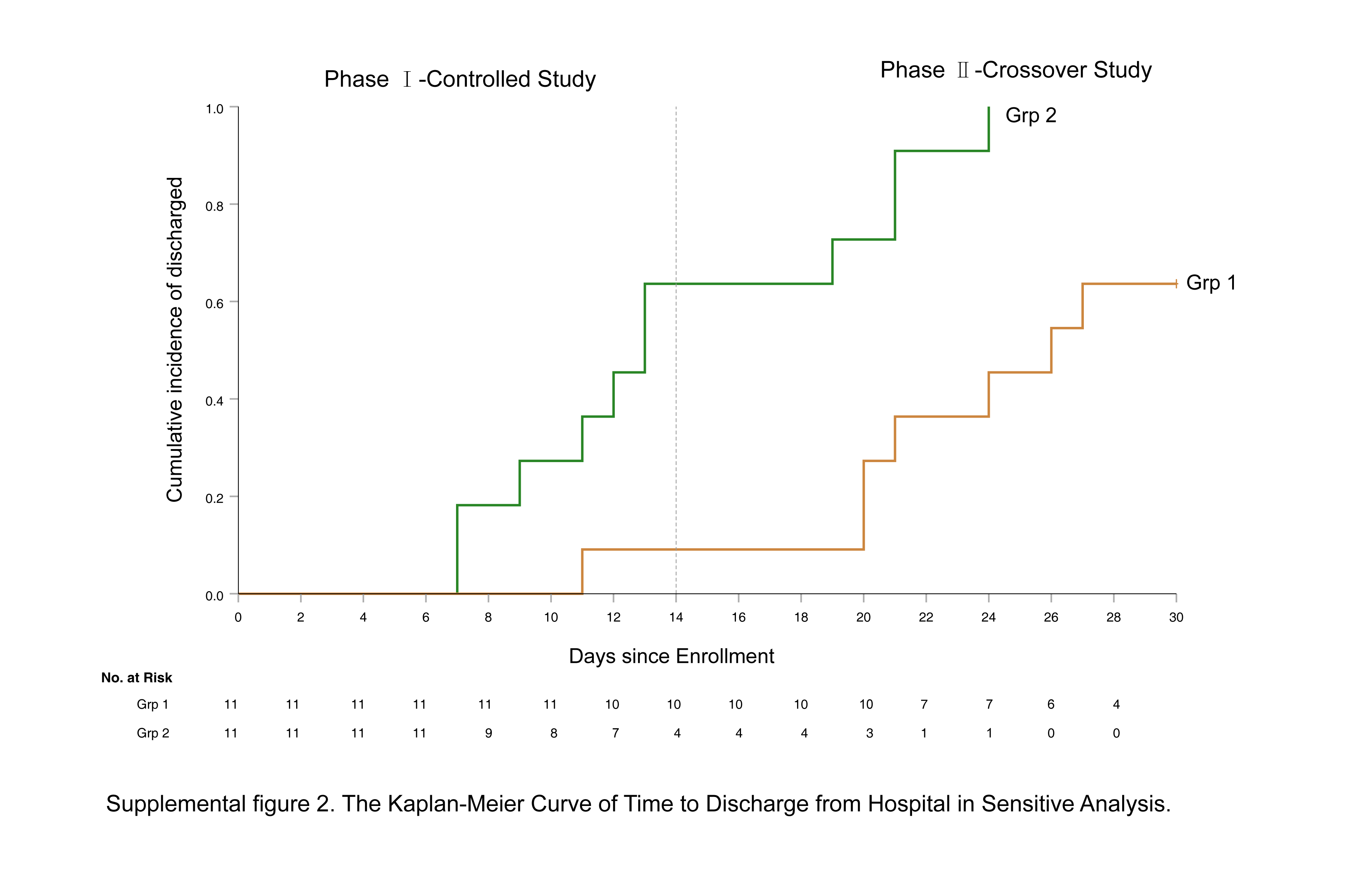 Figure S2. The Kaplan-Meier Curve of Time to Discharge from Hospital in Sensitive Analysis.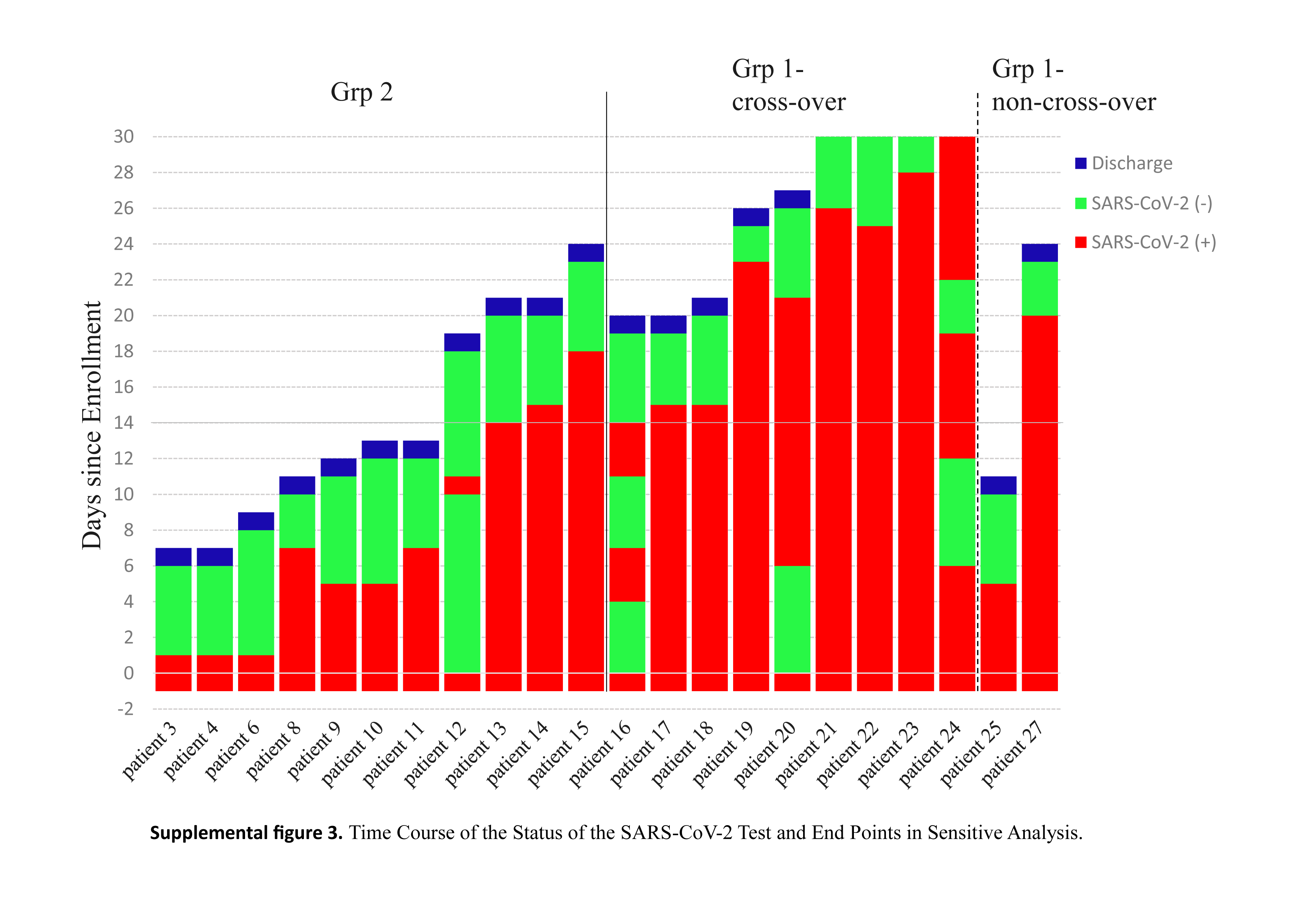 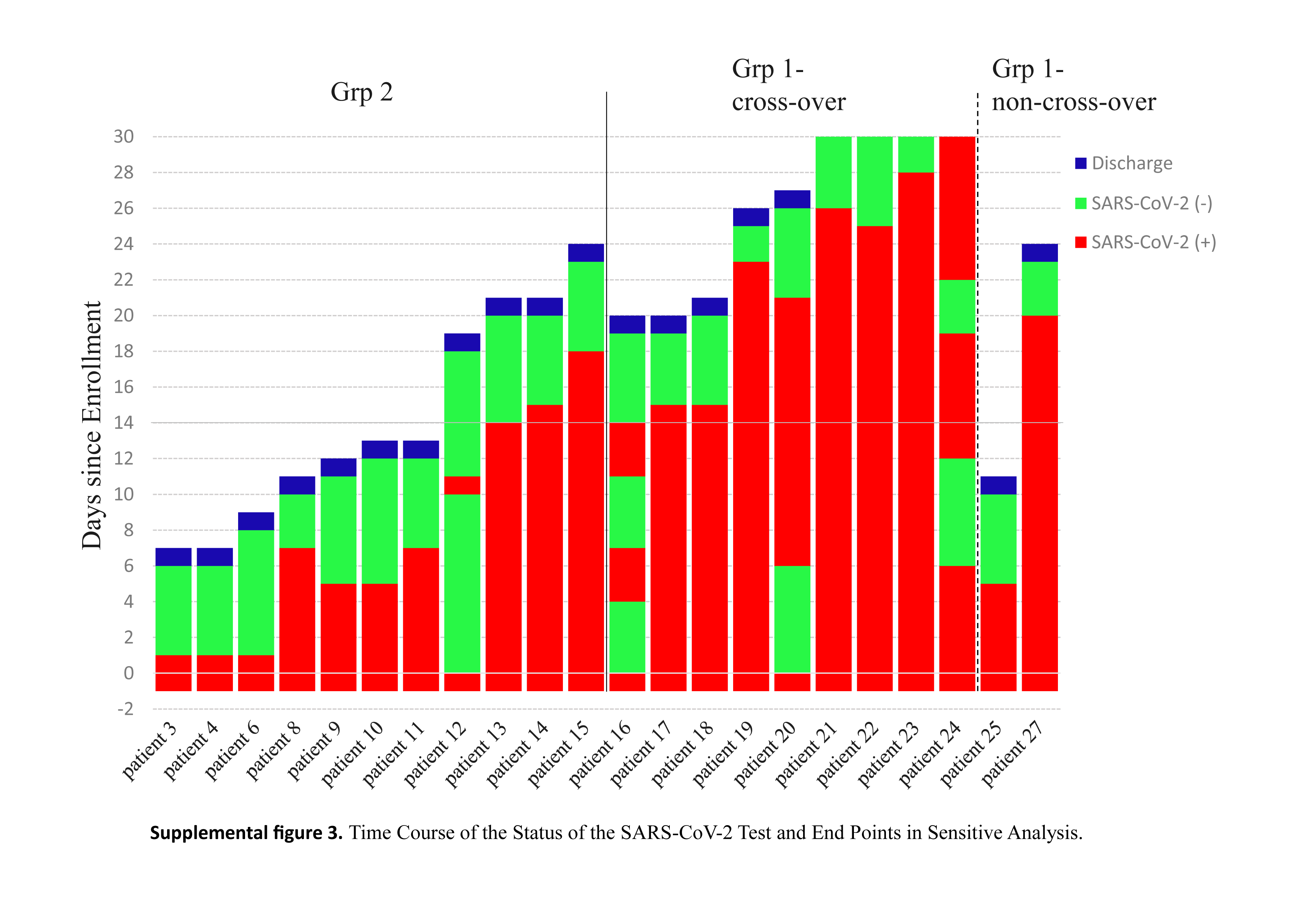 Figure S3. Time Course of the Status of the SARS-CoV-2 Test and End Points in Sensitive Analysis.Table S1. Patient Pharmacotherapeutic Characteristics**Data are shown in n (%).Table S2. Treatment Emergent Adverse Events (TEAEs) in the Study Population**Data are shown in n (%).MedicationGroup 2 (Leflunomide)
 (N = 15)Group 1 (SOC)
 (N = 12)PValueTotal
 (N = 27)Antibiotics   Azithromycin4 (26.7)4 (33.3)1.008 (29.6)  Others11 (73.3)11 (91.7)0.3422 (81.5)Antiviral drugs  Interferon-10 (66.7)10 (83.3)0.4120 (74.1)  Arbidol 14(93.3)11 (91.7)1.0025 (92.6)  Oseltamivir4 (26.7)9 (75.0)0.0213 (48.1)  Ribavirin 6 (40)6 (50.0)0.7112 (44.4)  Lopinavir/ritonavir01 (8.3)0.441 (3.7)  Ganciclovir 01 (8.3)0.441 (3.7)  Hydroxychloroquine 11 (73.3)11 (91.7)0.3422 (81.5)Glucocorticoids7 (46.7)4 (33.3)0.711 (40.7)Thymalfasin14 (93.3)9 (75.0)0.2923 (85.2)COVID-19 convalescent plasma01 (8.3)0.441 (3.7)Intravenous immunoglobulins3 (20)2 (16.7)1.005 (18.5)Traditional Chinese herbal medicine  Lianhua Qingwen capsule12 (80)11 (91.7)0.6123 (85.2)EventGroup 2(Leflunomide)
 (N = 15)Group 1 (SOC)
 (N = 12)Any adverse events6 (40)3 (25)Hyperlipidemia3 (20)2 (16.7)Leukopenia3 (20)0Neutropenia2 (13.3)0ALT elevations1 (6.7)0Lymphopenia1 (6.7)0Thrombocytopenia 1 (6.7)0Hypoalbuminemia01 (8.3)